Johnstown Planning Board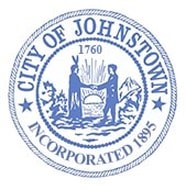 Council Chambers, City HallTuesday, February 6, 2024 @ 4:00 p.m.MINUTESThe proceedings of this meeting were recorded for the benefit of the City Clerk; because the minute are not a verbatim record of the proceedings, the written minutes are not a word-for-word transcript.CALL MEETING TO ORDER – Peter Smith, ChairmanATTENDANCE – Carrie M. Allen, City Clerk	ABSENT – Terri Easterly, Michael AlbaneseRESIGNATIONPeter accepted the resignation of Jason Mylott and thanked him for his years of service to the City of Johnstown. He noted that Mayor Praught has also offered Mylott her appreciation. APPROVE MINUTESJanuary 2, 2024Motion – Chandra CotterSeconded – Betsy CamarraAyes: 4Noes: 0Abstain: 0Absent: 2 (Easterly, Albanese)PUBLIC HEARING: ZONING AND COMPREHENSIVE PLAN UPDATE RECOMMENDATIONSItem # Zoning Updates:Discussion: Peter Smith asked Chief Heberer to once again give a brief description of the zoning updates. Heberer read the document, attached hereto and made part of the Meeting Minutes. Smith thanked the Chief for the work he did to present the changes. Clerk will send a letter to the Council with proposed zoning changes for their consideration.Item #2: Comprehensive Plan update recommendationsDiscussion: Peter Smith asked the Board if there were any further questions as to the changes made to the Comprehensive Plan; no questions were presented. The Comprehensive Plan Draft document is attached and made part of the Meeting Minutes. Smith thanked the Cotter for the work she did to present the changes and to the Clerk for amending the document. PUBLIC HEARINGOpened 4:04 pmNo CommentsClosed 4:05 pmDiscussion: NoneRESOLUTIONMOTION TO ADJOURN @ 4:09 p.m.Motion – Betsy CamarraSeconded – Chandra CotterAyes: 4Noes: 0Abstain: 0Absent: 2 (Easterly, Albanese)Respectfully submittedCarrie M. AllenCity ClerkPeter Smith, ChairmanChristopher Vose, City EngineerBetsy CamarraMichael Albanese, City AttorneyJason Mylott (RESIGNED)Bruce Heberer, Code Enforcement Terri G. EasterlyCarrie Allen, City ClerkChandra CotterScott Jeffers, Liaison1.Authorize recommended amendments to the Comprehensive Plan be presented to the Common Council for adoptionAuthorize recommended amendments to the Comprehensive Plan be presented to the Common Council for adoptionAuthorize recommended amendments to the Comprehensive Plan be presented to the Common Council for adoptionAuthorize recommended amendments to the Comprehensive Plan be presented to the Common Council for adoptionAuthorize recommended amendments to the Comprehensive Plan be presented to the Common Council for adoptionPresented by Board Member SmithPresented by Board Member SmithPresented by Board Member SmithSeconded by: Board Member VoseDiscussion: NoneDiscussion: NoneDiscussion: NoneAyes: 4Ayes: 4Ayes: 4Noes: 0Abstain: 0Noes: 0Abstain: 0Noes: 0Abstain: 0Absent: 2 (Easterly, Albanese)Absent: 2 (Easterly, Albanese)Absent: 2 (Easterly, Albanese)